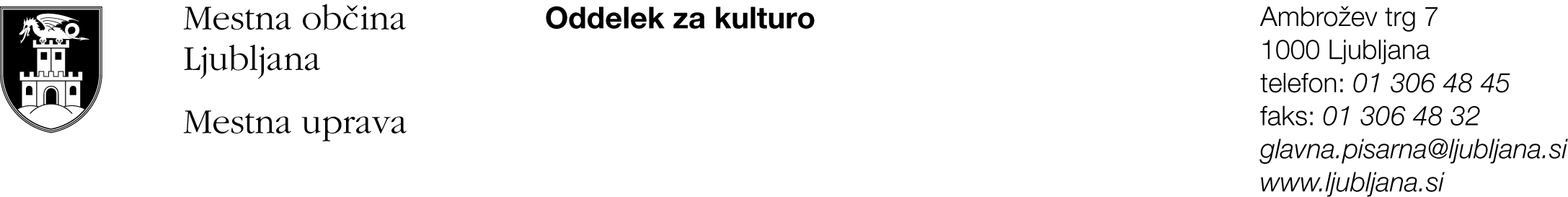 VZORCI PRIJAVNIH OBRAZCEV PRIJAVA  - RAZPISNO PODROČJE A)izbor razstavnih projektov za predstavitev v prostorih MOL za leto 2019I. Podatki o prijaviteljiPotrjujemo, da so vsi navedeni podatki pravilni in jih je na zahtevo MOL mogoče preveriti.	Kraj in datum: 																					Ime, priimek in funkcija odgovorne osebe ter žig (v kolikor poslujete z žigom)	II. Podatki o prijavljenem projektu Predstavitev prijavljenega razstavnega projekta (največ 10 vrstic) Prijavitelj (polno ime):Naslov oziroma sedež: Statusno-organizacijska oblika (posameznik, samozaposleni v kulturi, društvo, ustanova, nevladna organizacija, javni zavod)*:Davčna številka / identifikacijska št. za DDV:Telefon / mobilni telefon:Elektronska pošta:Kontaktna oseba:Odgovorna oseba in funkcija:Naslov prijavljenega projekta: Zvrst ustvarjanja (slikarstvo, risba, grafika, ilustracija, strip, kiparstvo, fotografija, video, prepleti naštetega v instalacijah in v (ambientalnih) prostorskih intervencijah ter oblikovanje)Želen prostor(označi z a - prva izbira, z b - druga izbira)   Glede na zasnovo in kakovost projektov si komisija pridržuje pravico do predlaganja spremembe lokacije za predstavitev posameznega projekta.1. Galerija Kresija, Stritarjeva ulica 6                2. Stekleni atrij - Mestna hiša, Mestni trg 1       3. Zgodovinski atrij – Mestna hiša, Mestni trg 1                   4. Desni atrij – Mestna hiša, Mestni trg 1     Želen termin izvedbe projekta v letu 2019- prva / druga polovica koledarskega leta (navedi)Želja se bo upoštevala skladu z možnostmi.Gre za prvo javno predstavitev predlaganega razstavnega projekta v MOL (obkroži)da        ne; ___________ ( leto, lokacija)III. Opredelitev projekta na podlagi kriterijev (do največ 5 vrstic za posamezni kriterij)Izvirna zasnova in vsebinska kakovost projekta.Kakovost prezentacije projekta (umeščenost eksponatov v želen prostor, upoštevanje sodobnih trendov razstavne dejavnosti) – opis in obvezna priloga: načrt/skica vrisan/-a v tloris + vizualno gradivo povezano s projektom**Spremljevalni dogodek - brezplačna delavnica / javno vodstvo / okrogla miza ipd.Prispevek k večji raznovrstnosti in prepoznavnosti kulturne ponudbe v MOL.Predhodno sodelovanje prijavitelja z MOL (prostori MOL, ki so predmet tega razpisa) (označi z X)a) prijavitelj v letih od 2016 do 2018 ni razstavljal v prostorih MOL      b) prijavitelj je v letih od 2016 do 2018 razstavljal v prostorih MOL v sklopu skupinskega projekta      c) prijavitelj je v letih od 2016 do 2018 samostojno razstavljal v prostorih MOL      Reference prijavitelja in avtorja/-jev iz področja vizualne umetnosti v obdobju od 2015-2018 (obdobje 2014 -2018 za prijavitelje, ki nimajo stalnega bivališča na območju MOL in izkazujejo kontinuirano delovanje na območju MOL) :a/ Izvedeni projekti na področju vizualnih umetnosti prijavitelja nasploh (navedba do največ 5 projektov; prijavitelj posameznik/samozaposleni v kulturi, ki nima stalnega bivališča v MOL, obvezno navede vsaj (2) dva projekta, izvedena na območju MOL; ostali upravičenci pa vsaj  (1) enega na območju MOL).b/ reference avtorja/-jev razstavljenih umetniških del***Prijavitelji projektov morajo obvezno predložiti tudi naslednja dokazila in priloge:- * Izjava o izpolnjevanju razpisnih pogojev  +  priloga 1: dokazila o izvedbi projekta/ projektov na območju MOL; - **priloga 2: načrt/skica umestitve eksponatov v prostor (prva in opcijsko tudi druga izbira) + vizualno gradivo povezano s projektom;- *** priloga 3: CV/ vabila/ katalog/ druge tiskovine dosedanjih razstav/ reprodukcije predhodnih umetniških del -  gradivo v kolikor je možno priložite v digitalni obliki na CD-zgoščenki/ usb-ju - skupaj največ 5 digitaliziranin ali fizičnih enot.Posamezna obvezna dokazila in priloge prijaviteljev projektov morajo biti vidno in razločno označeni (npr. s številko priloge, s pripisom ipd.).  Prijavitelji projektov naj ne prilagajo kopije medijskih objav. Dodatne informacije: Galerija Kresija : 01/306 1171 / 1036, : galerija@ljubljana.si